 Special Services State-Approved Program Verification 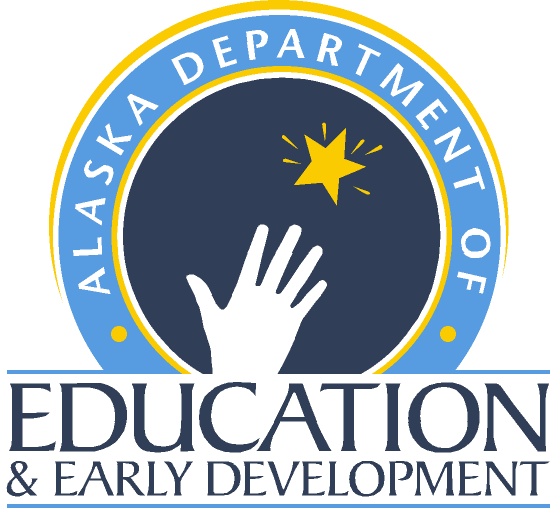 Teacher Certification - Alaska Department of Education and Early DevelopmentAPPLICANT INFORMATIONLast Name:      	 First Name:      	 M.I.:  	Social Security Number:      	 Date of Birth:      	 Gender:      	The remaining sections below are to be completed by the state approved program, NOT the applicant.STATE-APPROVED SPECIAL SERVICES PREPARATION PROGRAM INFORMATIONApplicants who have completed a state-approved special services preparation program and have met all the associated testing requirements of the state with jurisdiction over the program are eligible for Alaska certification. A state-approved special services preparation program must include a program of study and a supervised clinical practice. To qualify for a certificate or endorsement in Alaska, applicants must be eligible to gain a comparable certificate or endorsement in the state that holds jurisdiction over the approved program. Program Standards: Specify which standards the approved program meets: CAEP/NCATE		 State Standards from NCATE Partnership	 State Standards from Non-NCATE Partnership NASDTEC	 ASHA	 NASP	 APAClinical Practice: Specify the type of clinical practice required by the state-approved program and satisfied by the applicant: Supervised Internship	 Supervised Experience	 Evidence of experience that satisfied the clinical practice requirementDegree Information: Specify the degree the applicant earned as part of the approved program: Bachelors	Masters	 M.A.T	 Ed.D.	 Ph.D. Certification Only	 Other:      	For School Psychologist: Did the applicant complete a 1,200-hour internship in school psychology, 600 hours of which was on site in preschool or kindergarten through grade 12 program? Yes  NoCertificate/Endorsement Information: Indicate the certificate and/or the endorsement areas in which the applicant has completed the state-approved special services preparation or endorsement program, and met all associated testing requirements. Certificate/Endorsement Area		Grade Level(s)	Date CompletedBy signing below, I verify the applicant has:Satisfied all the requirements of the state-approved special services preparation or the endorsement program to be eligible for certification/endorsement in the areas listed above; Passed all the jurisdiction’s testing requirements in place at the time the applicant completed the program listed above; andMaintained ethical standards required of an educator while participating in the state-approved program.Signature of Certifying Official:	Printed Name	Title	Date Special Services State-Approved Program Verification Teacher Certification - Alaska Department of Education and Early DevelopmentAPPLICANT INFORMATIONLast Name:      	 First Name:      	 M.I.:  	Social Security Number:      	SIGNATUREName of College/University/State Agency	City	State	Regional Accrediting AssociationSignature of Certifying Official:	Printed Name	Title	DatePhone Number:	Fax Number:Email Address:~Note: For endorsements in several of the Type C areas, the university is not signing off that the applicant completed an educational degree, but that they completed a program. For instance, nurse, physical therapy, and library science do not have an internship in a school setting but they are obviously valid programs. INSTITUTIONAL OR STATE STAMP OR SEAL
IF NOT AVAILABLE, FORM MUST BE SIGNED IN BLUE INKAVAILABLE ENDORSEMENTSSchool CounselorGuidance and CounselingSchool LibrarianLibrary ScienceMedia SpecialistSchool NurseNursingEducational DiagnosticianSchool PsychometristSchool PsychologistSchool Social WorkSpeech / Language PathologySpeech PathologyAudiologySpeech and HearingSpeech TherapyOccupational TherapyPhysical TherapyOrientation and MobilityPlease return the original State-approved Program Verification to the Applicant.Photocopies or faxes will not be accepted.CONTACT TEACHER CERTIFICATIONIf you have questions, please use the following information to contact the Teacher Education & Certification Office:Email: Teacher Certification (tcwebmail@alaska.gov) 
Phone: (907) 465-2831 Fax: (907) 465-2441
Teacher Certification Website (https:/education.alaska.gov/teachercertification)